Skjema for registrering av mottatt returbetong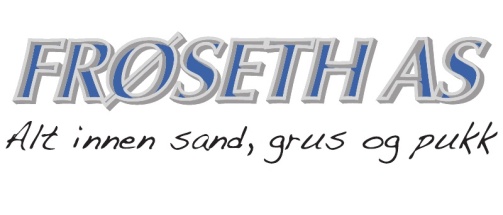 Skjemaet fylles ut og leveres kontoret Hello – hver gang dere kommer med returbetong. Samt at det registreres på vekta. DATOLEVERT AVKOMMER FRA (veg/ sted)TYPE(med eller uten armering)LAGERPLASSMENGDE (tonn)